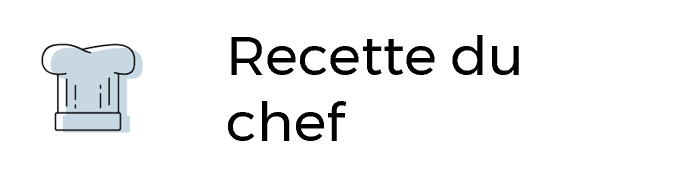 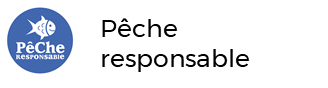 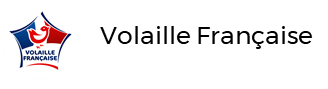 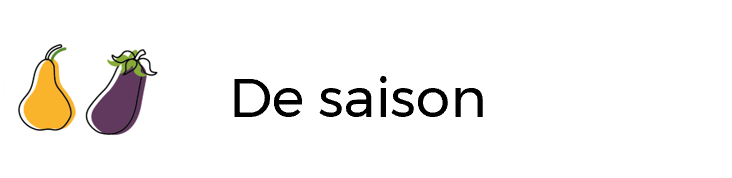 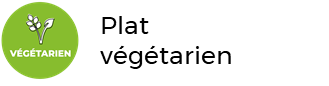 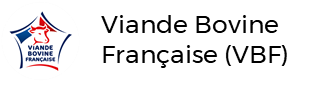 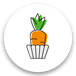 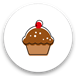 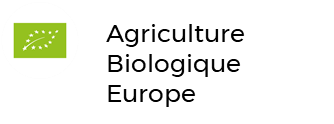 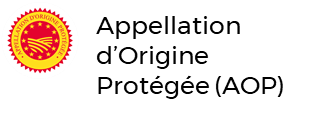 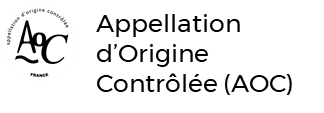 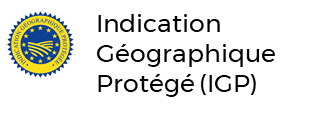 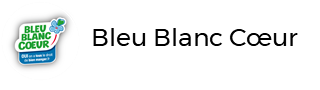 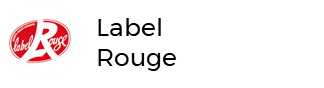 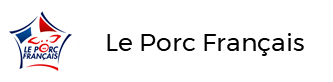 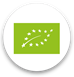 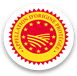 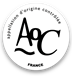 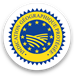 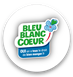 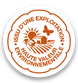 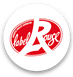 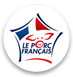 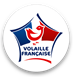 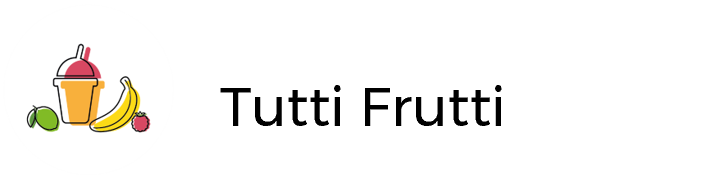 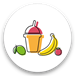 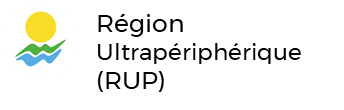 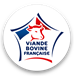 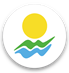 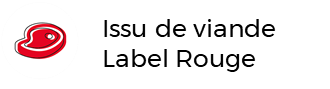 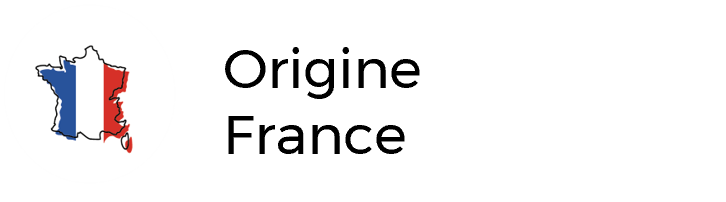 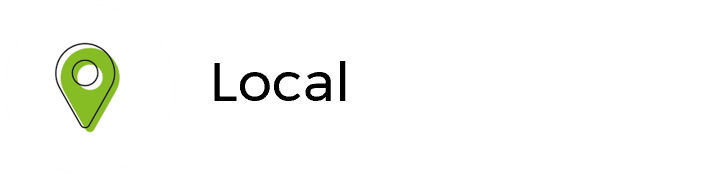 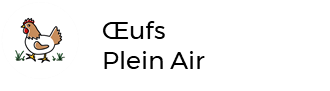 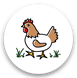 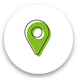 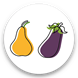 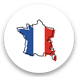 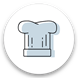 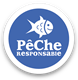 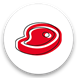 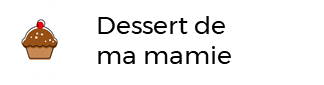 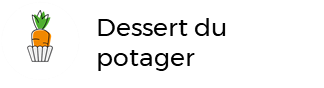 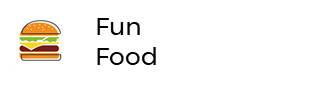 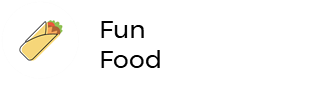 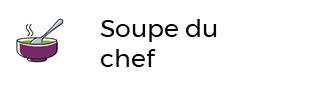 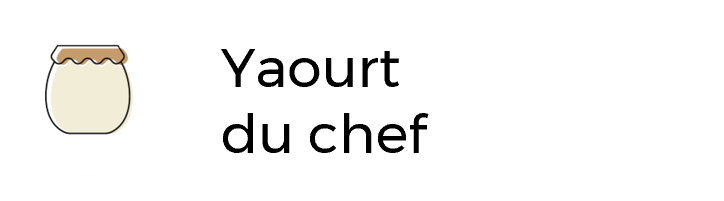 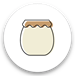 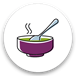 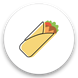 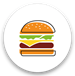 Déjeuner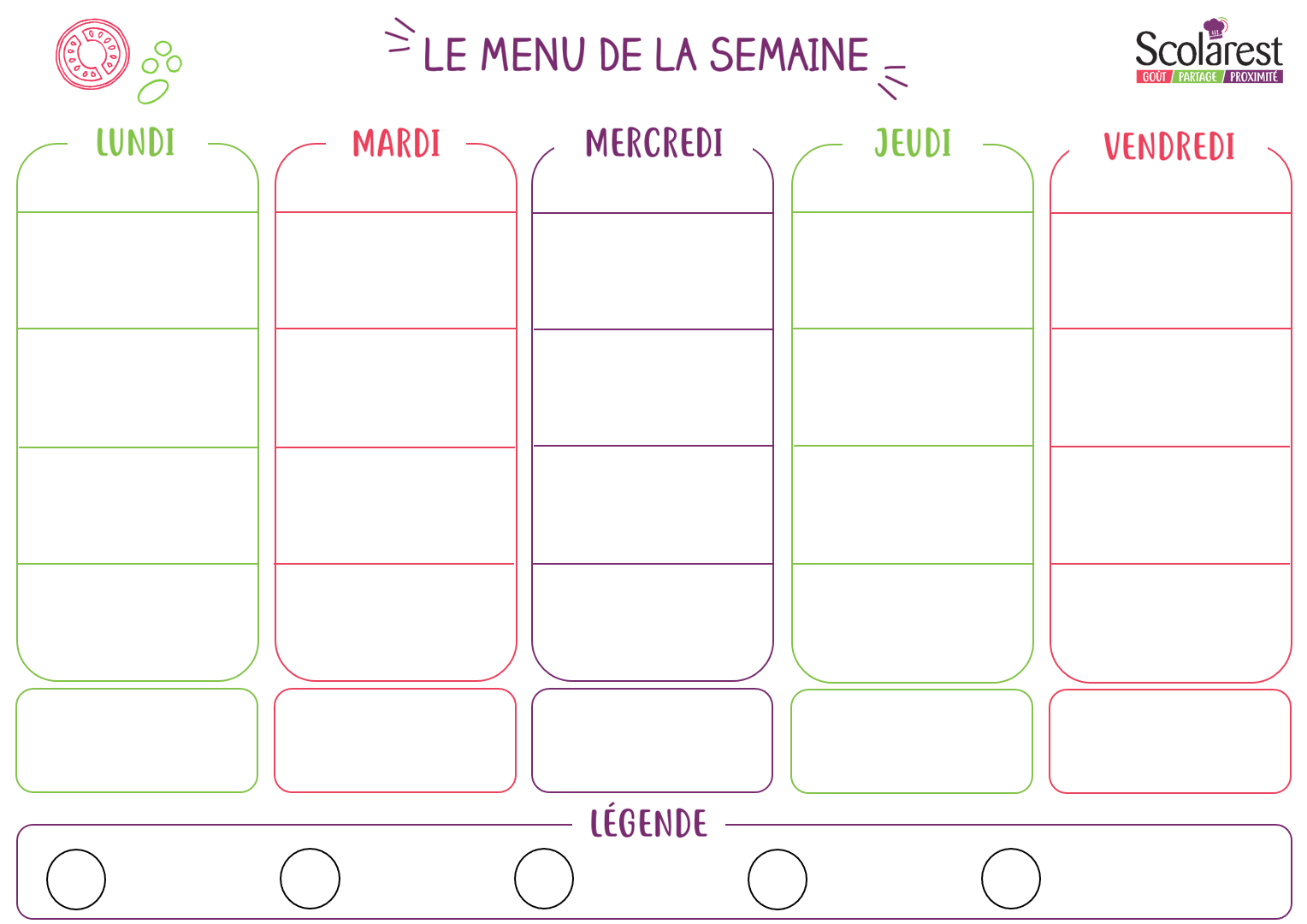 DéjeunerDéjeunerDéjeunerDéjeunerDéjeunerDéjeunerDéjeunerDéjeunerDéjeunerDéjeuner08/0509/0510/0511/0512/05Salade batavia vinaigretteCarottes râpées vinaigretteTaboulé aux légumesSalade batavia vinaigretteGaspacho espagnolChoriza cornichonsSalade batavia vinaigretteConcombre et maïs Salade de pâtes au surimiSalade batavia vinaigretteÉmincé de volaille sauce crème champignons PapillonsCourgettes à la vapeurChipolatasCarottes au cuminPizza royale Paëlladela merCoulommiersYaourt aromatiséSamosPetit suisse aux fruitsGoudaFromage blanc aux fruitsEmmentalYaourt nature sucréAnanas rôti au caramelSalade de fruits fraisTarte au citronBread pudding caramel et cannelle Entremet au vanilleSmoothie kiwi bananeÉclair au chocolatDinerDinerDinerDinerDinerDinerDinerDinerDinerDinerDiner08/0509/0510/0511/0512/05Pizza au fromageSalade batavia vinaigretteSalade de blé, concombres et pommes bicoloresSalade batavia vinaigretteTerrine de campagneSalade batavia vinaigretteVolaille au chorizoRiz aux petits poisFondue de poireauxRôti de bœuf au jusHaricots verts sautésFritesGratin de farfalles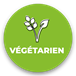  aux petits poisFromage brebis crèmeYaourt aromatiséSaint nectaireYaourt nature sucréCamembertFromage blanc aux fruitsEntremets vanilleFromage blanc aux fraisesSalade de fruits frais